    FOX WOOD SCHOOL IMPROVEMENT PLAN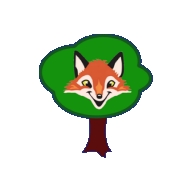 1ST APRIL 2021 – 31ST MARCH 2022Leadership and Management – Lead Lucinda DuffyEffectively identify emerging talents and ensure that there is a strong ethos within which all staff are motivated and supported to develop and share their own skills and specialist knowledge and expertise.To develop a Teaching Assistant standards framework which will empower Teaching Assistants, enabling them to identify key areas of strength and development.To further strengthen Safeguarding procedures in relation to recruitment, to ensure best practice.To increase and further develop outreach options to share expertise and self-generate income.  To demonstrate an ability to work with political and financial astuteness, within a clear set of principles centred on the school’s vision, ably translating local and national policy into the school’s context. 2. Quality of Education – Lead Lianne BuchananTo further develop learning recovery for pupils in school and college, ensuring that this is accessible to pupils both within school/college and through home learning.To demonstrate that pupil progress is strong across all subjects and phases of education, and in relation to EHCP outcomes, as a result of effective leadership of teaching, learning and assessment practicesTo develop the engagement model as a system for assessment for pupils accessing pre-subject specific learningTo research and trial strategies to increase levels of engagement within the classroom with Early years pupils.3. Behaviour and Attitudes – Lead Jade AshtonTo use the principles of Theraplay to support pupils to self-regulate as far as possible; reducing behaviours and successfully building positive relationships and developing social communication skills.Develop positive attitudes to learning through self-regulation strategies and Sensory Steps support. Develop Ready to Learn programmes and daily lessons to include pupils individual Sensory Steps throughout.To ensure increased attendance and/or engagement with learning – devise strategies to monitor this and successfully intervene.4. Personal Development – Lead Louise MesshamTo develop links with community partners to further broaden curriculum opportunities, and preparation for adulthood.To increase all pupils’ development of life skills through the implementation of a sound Forest Schools programme of study.To develop new moderation systems for all accreditation for KS3 and 4 classes to ensure robust and effective processes, and evidencing that all pupils achieve their personal potential from their starting points.  To lead the School Council to promote student voice and become a pro-active team, making change across school.